 1.Пояснительная записка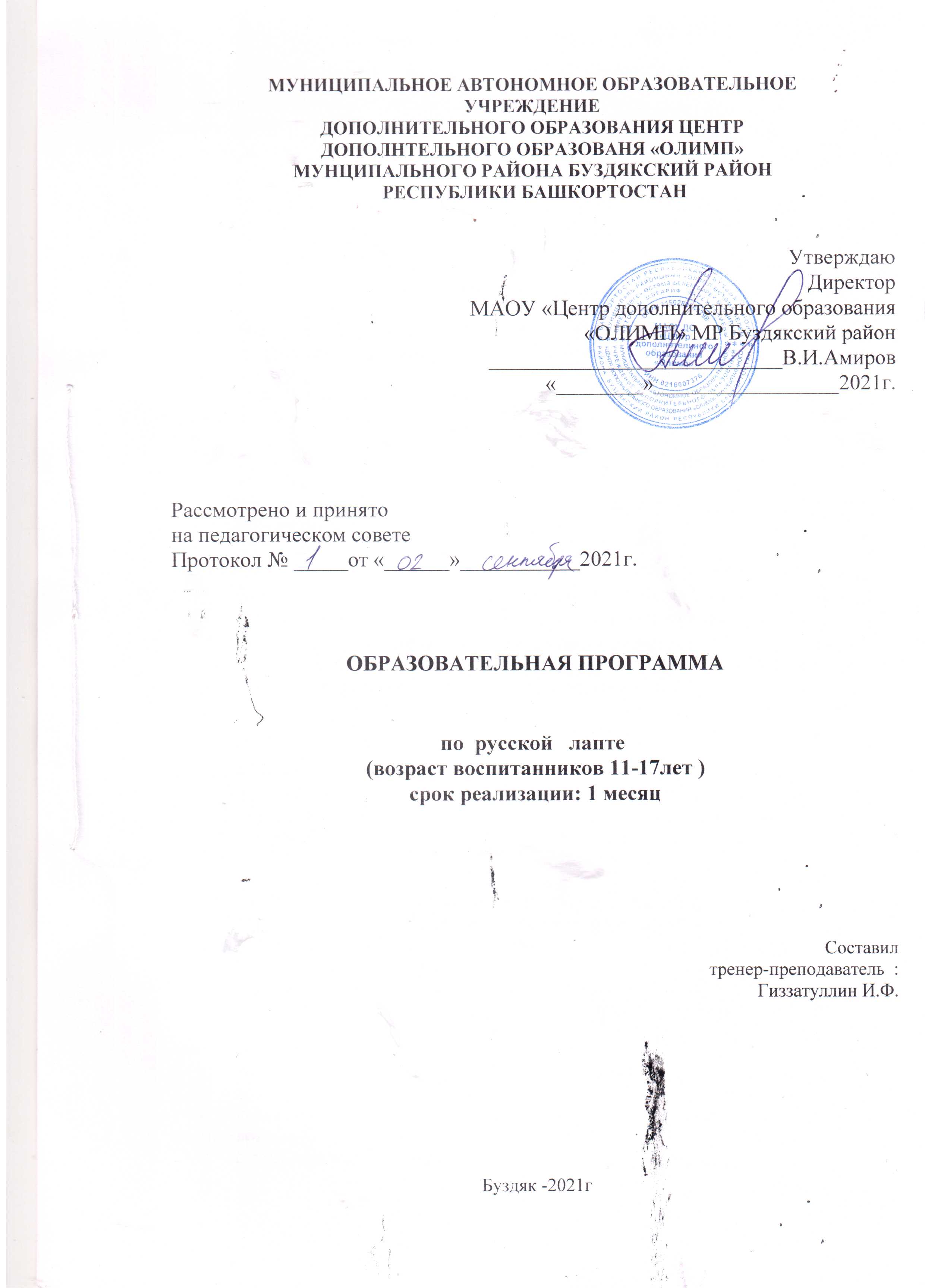 Дополнительная общеобразовательная программа является основным документом, определяющим направленность и содержание тренировочного и воспитательного процессов в МАОУ «Центр дополнительного образования» «ОЛИМП» МР Буздякский район РБ и составлена на оснований : Федерального закона «Об образовании в РФ» от 29.12.12 № 273 – ФЗ;Федерального закона « О физической культуре и спорте в РФ» от 04.12.07.№ 329 – ФЗ( ред.от 07.06.13);Приказа Минобрнауки РФ от 29.08.13. № 1008 « ОБ утверждении порядка организации и осуществления образовательной деятельности по дополнительным общеобразовательным программам»;Приказа Минспорта РФ от 27.12.13.№ 1125 « Об утверждении особенностей организации   осуществления образовательной, тренировочной и методической   деятельности в области физической культуры и спорта»;Приказа Минздравсоцразвития РФ от 09.08.10. №613-н  «ОБ утверждении порядка оказания медицинской помощи при проведении физкультурных и спортивных мероприятий »Устава МАОУ «Центр дополнительного образования  «ОЛИМП» МР Буздякский район Республики Башкортостан;Образовательной программы МАОУ «Центр  дополнительного образования  «ОЛИМП» МР Буздякский район Республики Башкортостан Направленность программы «Русская лапта» по содержанию является физкультурно-спортивной; по функциональному предназначению – досугово-специальной; по форме организации – кружковой; по времени реализации – длительной подготовки.Предмет изучения обучающей программы «Лапта» – история развития национальной игры «Русская лапта», ее содержание, правила, техника и тактика. Техника и тактика игры базируются на естественных и элементарных движениях человека, доступных овладению детьми, а переменный характер физических нагрузок не вызывает чрезмерного утомления и отрицательных эмоций. Цель программы:Возрождение народной подвижной игры «Лапта» и распространение игрового опыта прошлых поколений. Формирование физической культуры личности воспитанников, с учётом возрастных особенностей и оздоровление учащихся посредством игры «Лапта» Содержание занятий позволяют решать задачи физического воспитания:Задачи программы:развиваюшие:на основе культурных традиций и известных разновидностей игры в лапту разработать спортивный вариант игры для детей и подростков;адаптировать технологии спортивной подготовки к потребностям и условиям физического воспитания школьников;формировать мотивационные механизмы ценностного отношения к исконным национальным традициям воспитания и поддержания здоровья подрастающего поколения;образовательные:формировать двигательные умения и навыки детей и подростков средствами народной игры;комплексное воздействовать на развитие основных физических качеств учеников;воспитательная:воспитывать положительные психологические качества личности.Учебное содержание каждого из разделов изложено для всех групп без разделения по годам обучения. Спортивные правила игры для взрослых адаптированы для учащихся детского и подросткового возраста.Учебная программа по мини-лапте разработана на основе содержания национальной игры «Русская лапта» для учащихся 8–11 лет общеобразовательных школ, занимающихся в спортивных кружках или секциях детско-юношеских спортивных школ и детско-юношеских клубов спортивной подготовки.2. Общая характеристика курсаЛапта — это одна из первых командных игр древнерусской культуры. Первые упоминания об этой игре относятся к XIV веку. Много принадлежностей для лапты было обнаружено при раскопках Новгорода.Богатые традиции игры в "Русскую лапту", имевшиеся в нашей стране, не позволили ей исчезнуть окончательно, и достаточно было поддержки на официальном уровне, чтобы началось ее второе рождение.Эта игра не требует ни особых дорогостоящих принадлежностей, ни специально фундаментально оборудованных площадок, что в настоящее время приобретает особую актуальность. Особая ценность этой игры в том, что начинать заниматься ею можно с дошкольного возраста и продолжить эти занятия в течение многих лет жизни. Кроме того, для игры не нужны дорогостоящий инвентарь, специальная спортивная форма и оснащенные аппаратурой игровые площадки. В условиях средней школы в лапту можно играть круглогодично. Игра доступна всем, так как включает в себя естественные двигательные действия и не требует от игроков специальной подготовки. «Русская лапта» выступает как средство совершенствования навыка, выполняемого в изменяющихся ситуациях. Игровые поединки безопасны и достаточно просты в организации, не требуют от занимающихся специальной подготовки и могут проводиться в условиях спортивного зала или открытой спортивной площадки. Игровая деятельность ориентирована не столько на результат, сколько на сам процесс, поэтому обучающиеся не боятся, не комплексуют из-за того, что у них что-то не получается. Они полностью отдаются игре, так как игра имеет одну важную особенность: двуплановость. С одной стороны, играющий осуществляет реальное действие, с другой - многие моменты этой деятельности носят условный характер, позволяют отвлечься от реальной ситуации, действовать в воображаемой обстановке."Русская лапта" может носить как чисто оздоровительный, так и спортивный характер, предусматривая спортивное совершенствование молодежи. Использование лапты как средства физической культуры в оздоровительных целях, несомненно, будет способствовать формированию и совершенствованию жизненно важных двигательных умений и навыков, повышению функциональных возможностей всех систем и органов организма занимающихся, формированию потребности в общении со своими сверстниками и ориентации играющих на здоровый образ жизни,формированию личностных качеств и позитивных черт характера. Кроме того, надо полагать, что лапта должна повышать анаэробные возможности человека, от которых зависят качества, необходимые для его выживания в экстремальных ситуациях.Игра на свежем воздухе, особенно в весенне-осенние периоды, без сомнения, должна последовательно повышать устойчивость организма к простудным и инфекционным заболеваниям, а также вредным влияниям неблагоприятной внешней среды нашего региона.Педагогические принципы и идеи.Были выбраны следующие педагогические принципы и идеи: гуманизация образования; личностно-ориентированный подход; научность; интеграция; осуществление, как целостного, так и индивидуального подхода к воспитанию личности ребёнка; соответствие содержания возрастным особенностям обучающихся. Методы и формы работы:эвристический; исследовательский; поощрения; интеграции; игровой;беседы 3. Личностные и метапредметные результатыЛичностныеформирование чувства гордости за свою Родину, российский народ и историю России, осознание своей этнической и национальной принадлежности;формирование уважительного отношения к иному мнению, истории и культуре других народов;ориентация в нравственном содержании и смысле как собственных поступков, так и поступков окружающих людей в игровой деятельности;формирование эстетических потребностей, ценностей и чувств;формирование мотивов учебной деятельности и личностного смысла учения; овладение навыками сотрудничества со взрослыми и сверстниками;формирование этических чувств доброжелательности и эмоционально-нравственной отзывчивости, понимания и сопереживания чувствам других людей;проявление положительных качеств личности и управление своими эмоциями в различных (нестандартных) ситуациях и условиях;проявление дисциплинированности, внимательности, трудолюбия и упорства в достижении поставленных целей;формирование установки на безопасный, здоровый образ жизни, наличие мотивации к творческому труду, работе на результатМетапредметные результатыовладение способностью принимать и сохранять цели и задачи учебной деятельности, поиска средств её осуществления в разных формах и видах физкультурной деятельности;приобретение знаний о русских народных играх, о традициях, истории и культуре русского народа;формирование умения планировать, контролировать и оценивать учебные действия в соответствии с поставленной задачей и условием её реализации; определять наиболее эффективные способы достижения результата;формирование умения понимать причины успеха/неуспеха и способности конструктивно действовать даже в ситуации неуспеха;продуктивное сотрудничество (общение, взаимодействие) со сверстниками при решении задач во внеурочной деятельности;готовность конструктивно разрешать конфликты посредством учёта интересов сторон и сотрудничества;овладение базовыми предметными и межпредметными понятиями, отражающими существенные связи и отношения между объектом и процессами;4. Содержание курса1.Теоретическая подготовка1.1. Развитие русской лапты в РоссииРазвитие лапты в России. Значение и место лапты в системе физического воспитания. Российские соревнования по русской лапте: чемпионат и Кубок России. Современная лапта и пути ее дальнейшего развития. Федерация русской лапты России. Лучшие команды России, тренеры и игроки.1.2.Общая и специальная физическая подготовкаЗначение всесторонней физической подготовки для укрепления здоровья, повышение функциональных возможностей всех систем организма.Краткая характеристика средств общей физической и специальной физической подготовки, применяемых в процессе тренировочных занятий. Возрастная периодизация развития двигательных способностей. Средства и методы формирования основных двигательных качеств.2. Техническая подготовкаПонятие о спортивной технике. Взаимосвязь технической, тактической и физической подготовки. Классификация и терминология технических приемов игры. Анализ выполнения технических приемов, применяемых в различных игровых ситуациях. Контрольные упражнения по технической подготовке для юных спортсменов. Основные ошибки в технике игры, пути их устранения.3.Тактическая подготовкаКлассификация тактики игры. Игра в нападении: удары битой, перебежки. Командная тактика: атакующие комбинации одновременных действий из кона и города. Тактика игры в защите: расположение игроков в линию, веером. Ловля и передача с задней линии в переднюю часть игрового поля.Осаливание игрока, несущего два очка. Зависимость тактического построения игры от тактики противника, индивидуальной подготовки игроков своей команды, размера игрового поля, метеорологических условий и других факторов.4.Правила игры. Организация и проведение соревнованийОсновные правила игры в мини-лапту. Права и обязанности игроков. Роль капитана команды, его права и обязанности.Правила соревнований. Положение о соревнованиях. Судейская коллегия и ее обязанности.Судейская бригада, права и обязанности судей. Назначение судей.Виды соревнований. Системы розыгрыша: круговая, с выбыванием, смешанная.Технические требования, предъявляемые к игровому полю и инвентарю.5. Тематический план 6. ЛИТЕРАТУРА1. Валиахметов Р.М., Костарев А.Ю., Гусев Л.Г. Русская лапта с методикой преподавания. Программа для педагогических институтов. - Уфа: БГПИ, 1996. 2. Валиахметов Р.М., Костарев А.Ю., Гусев Л.Г. и др. Народная игра лапта. - Уфа: ГУП РБ "Уфимский полиграфкомбинат", 2003. 3. Костарев А.Ю., Валиахметов Р.М., Гусев Л.Г. Русская лапта: Учебная программа для детско-юношеских спортивных школ. - Уфа: БГПУ, 2000. 6. Костарев А.Ю. Программа курса "Русская лапта". - Уфа: Изд-во БГПУ, 2001. 4. Теоретическая подготовка юных спортсменов /Под общ. ред. Ю.Ф. Буйлина, Ю.Д. Курамшина. - М.: ФиС, 1981. 5. Ноздрин А. М. «Русская лапта в сельской общеобразовательной школе». 2008 г.6. Валиахметов Р. М. «Лапта» 2007 г.7. Ковалёв В.Д., Ткаченко В.Д «От русской лапты к софтболу» 2009г.8. Организация работы спортивных секций в школе. Автор-составитель А. Н. Каинов. 2009 г.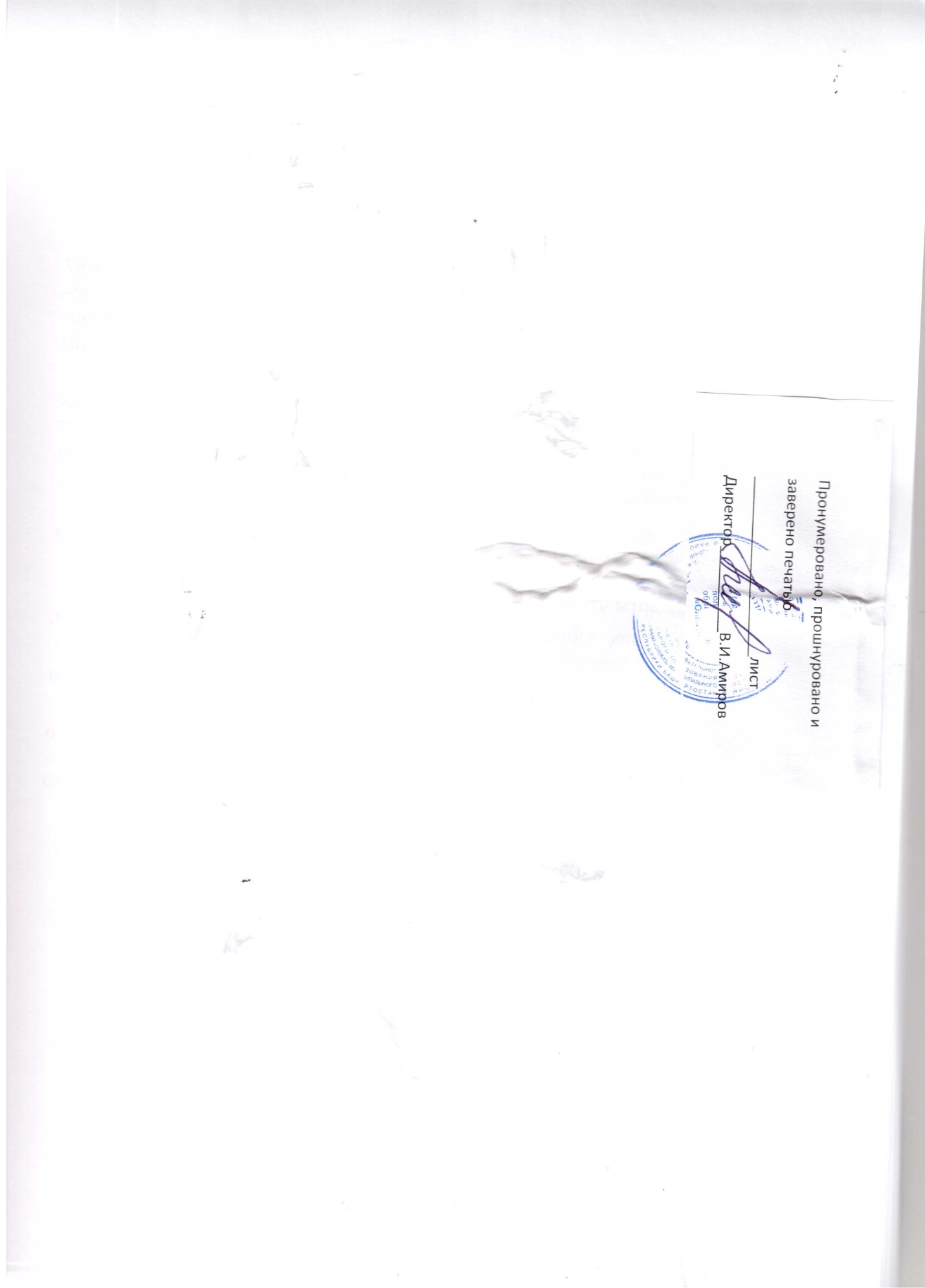 КАЛЕНДАРНО-ТЕМАТИЧЕСКОЕ ПЛАНИРОВНИЕ КАЛЕНДАРНО-ТЕМАТИЧЕСКОЕ ПЛАНИРОВНИЕ КАЛЕНДАРНО-ТЕМАТИЧЕСКОЕ ПЛАНИРОВНИЕ №Тема занятияКол-во   часов1Вводное занятие. Инструктаж по технике безопасности. Роль физической культуры и спорта в формировании личности.12Социальное значение спорта, состояние и развитие лапты.13Оборудование и инвентарь, правила техники безопасности.14Правила игры в русскую лапту.15Основы техники и тактики игры.16Организация и проведение соревнований.17Общая физическая подготовка.18Спец. физическая подготовка.19Техника игры в нападении.110Техника игры в защите.1